Новогодние праздники в МДОУ Д/С №54 «Жар-птица» г. Подольск, декабрь 2014г.   Зима в самом разгаре и она радует детей и взрослых своими праздниками. С 23 декабря по 26 декабря 2014 года в нашем детском саду «Жар-птица» прошли новогодние утренники:«Здравствуй, ёлка!» - в младших группах. /23.12.2014г./«Щелкунчик» - в подготовительных группах. /26.12.2014г./   Малыши с нетерпеньем ждали новогодний праздник: разучивали стихи, песни, танцы, хороводы.Дети подготовительной группы тоже тщательно готовились к представлению: учили роли, репетировали, родители шили костюмы, все волновались.И вот настал день. Первый утренник прошёл у малышей. Все дети пришли нарядные - в новогодних костюмах.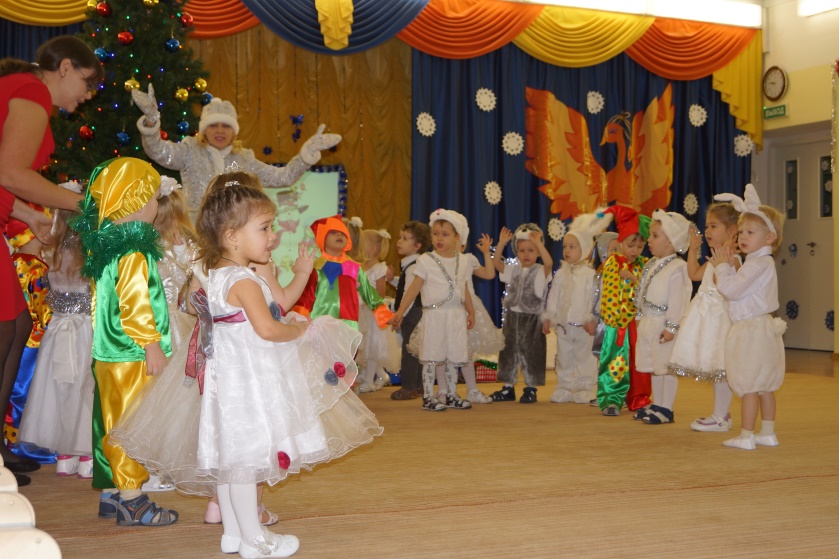 И кого здесь только не было: снежинки, зайчики, лисичка, петрушки. В нарядно украшенном  зале детки  встретились со  Снегурочкой, Снеговиком. Пели с ними песни, играли со снежками, ловили  Зайчика. А для Дедушки Мороза  читали стихи, пели песни, снежинки исполнили танец со Снегурочкой, зайчики с морковками танцевали с лисичкой, петрушки играли на погремушках. 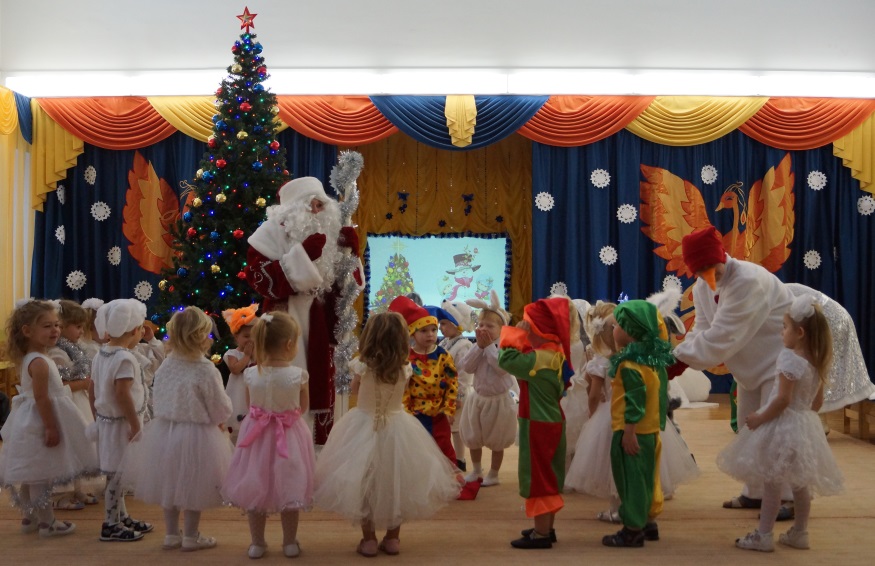 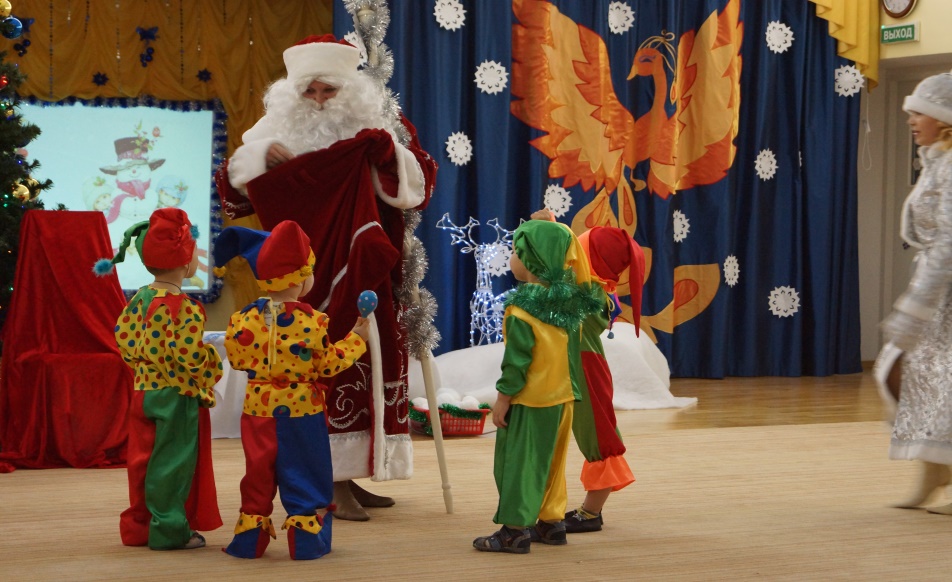 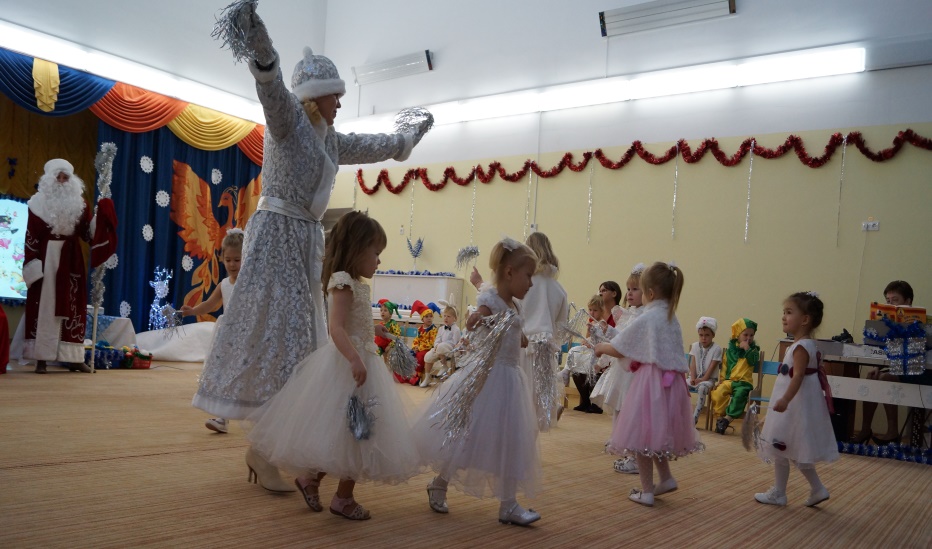 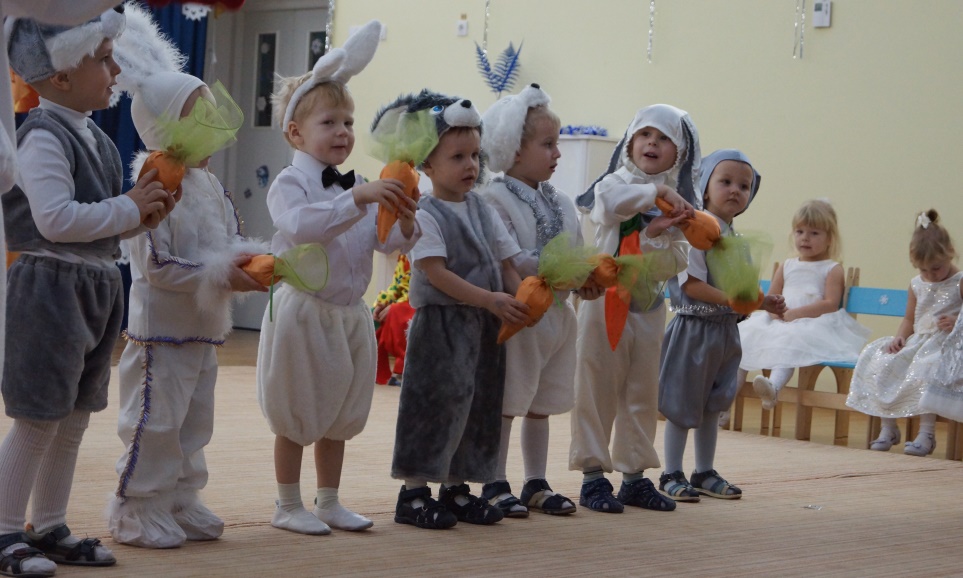 И в награду от Дедушки Мороза все получили новогодние подарки. 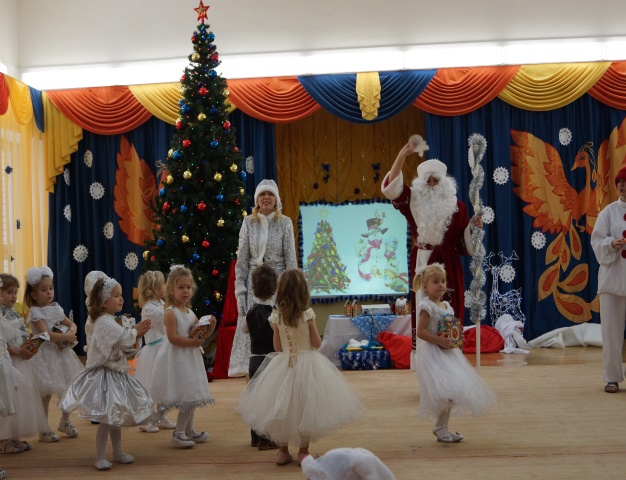 Дети веселились, а вместе с ними радовались их родители. Праздник прошёл в удивительно душевной атмосфере всеобщей радости и счастья.26 декабря 2014 года дети подготовительной группы показали новогоднее представление - сказку «Щелкунчик». Под торжественную музыку «Вальса»  П.И.Чайковского дети парами по очереди  вбегали в зал, читали стихи, исполнили новогоднюю песню, танцевали польку. 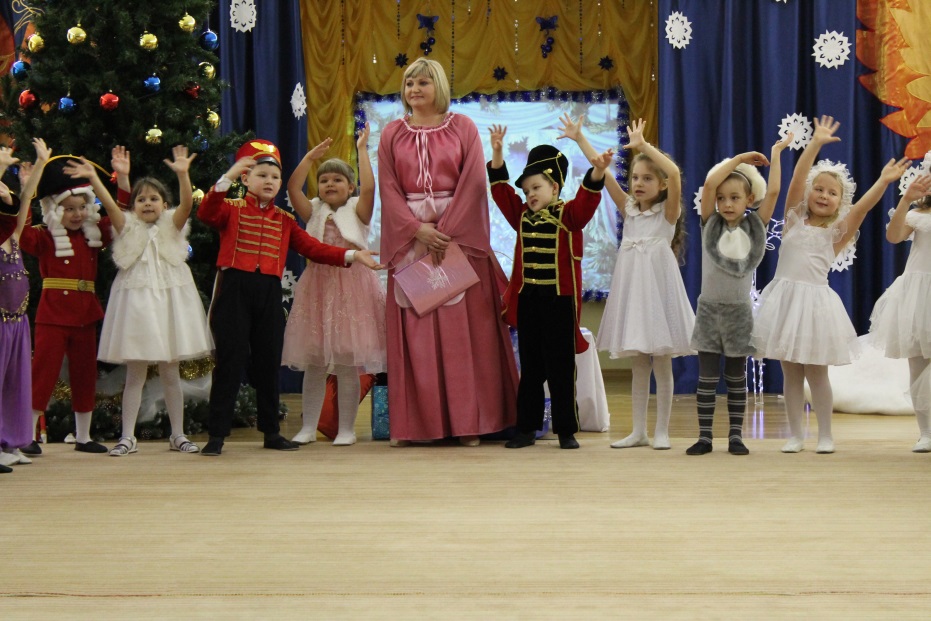 А потом пришла Фея, и  вместе с ней сказка, в которой зрители увидели настоящее новогоднее волшебство. 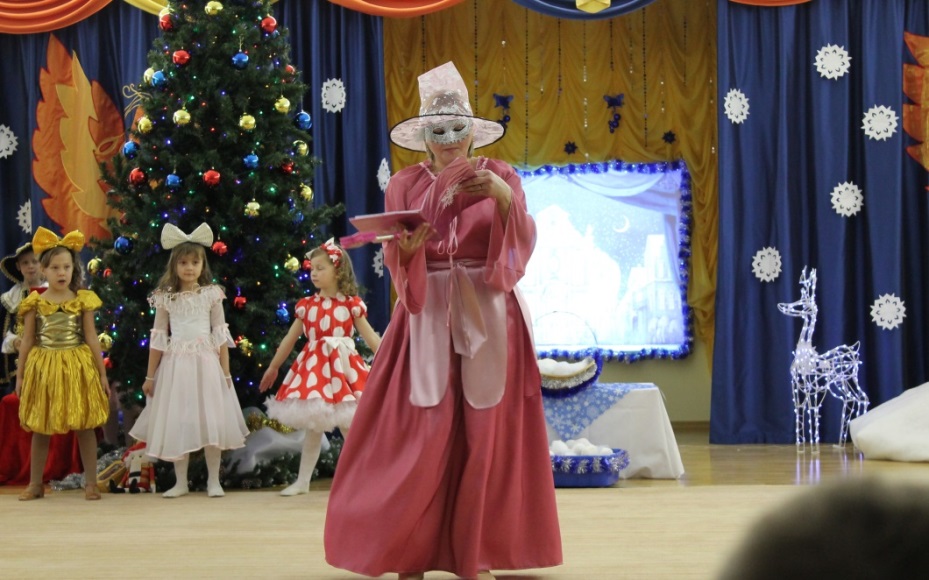 С боем часов оживали игрушки: под музыку из балета «Щелкунчик» П.И.Чайковского маршировали  мальчики-солдатики, танцевали девочки-снежинки, девочки-куклы, появились мыши во главе с Мышильдой.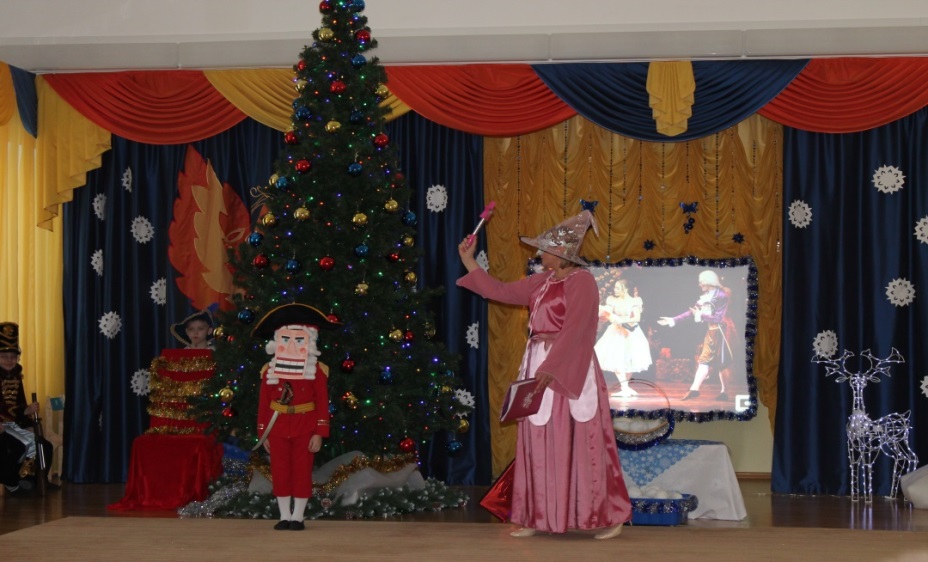  После того, как Фея оживила Щелкунчика, произошло сражение Щелкунчика и солдатиков с мышами.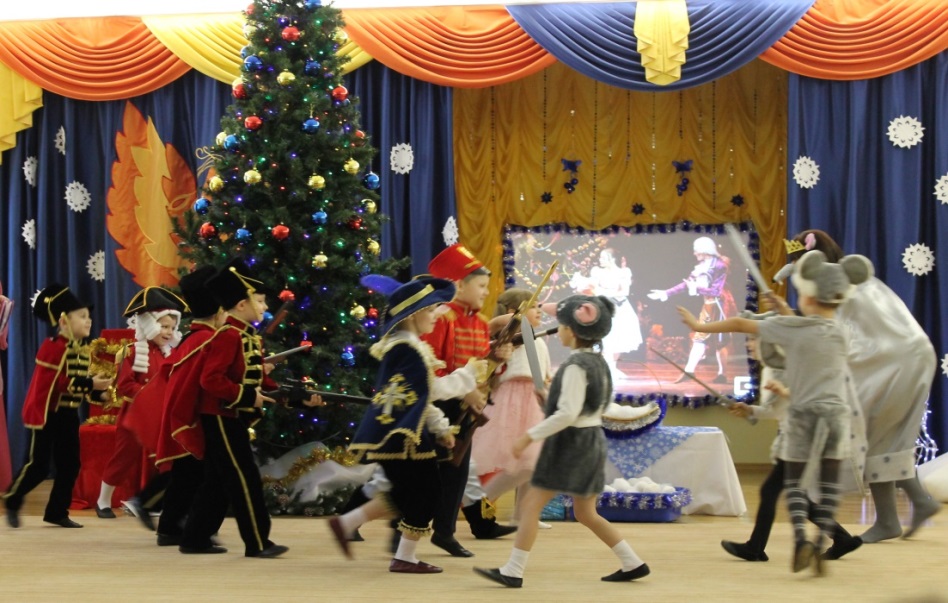  Зло было побеждено, колдовство исчезло, и Щелкунчик превратился в принца. Принц и Мария танцуют свой счастливый танец.Прибыл гость - принц Кофе в сопровождении восточных красавиц, которые исполнили «Арабский танец».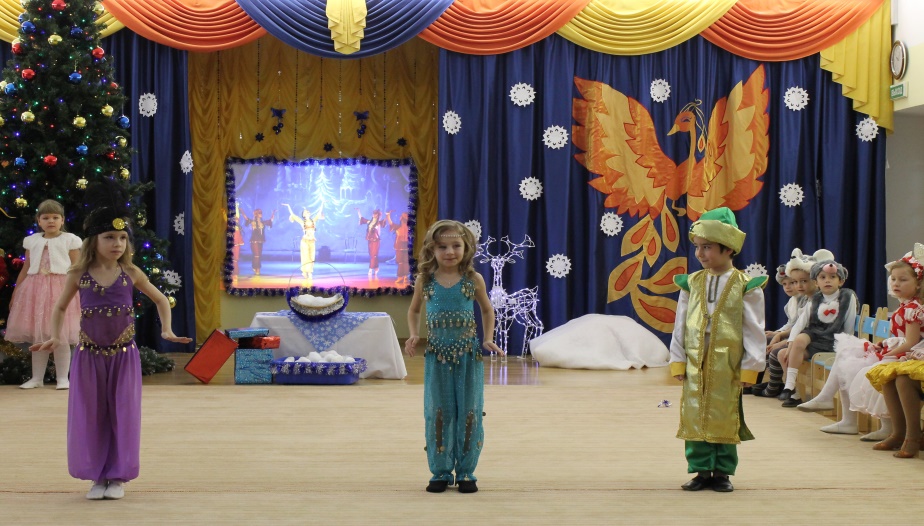  Сказка закончилась весёлым русским танцем «Трепак», который исполнили Петрушки, а в конце все герои вышли к зрителям.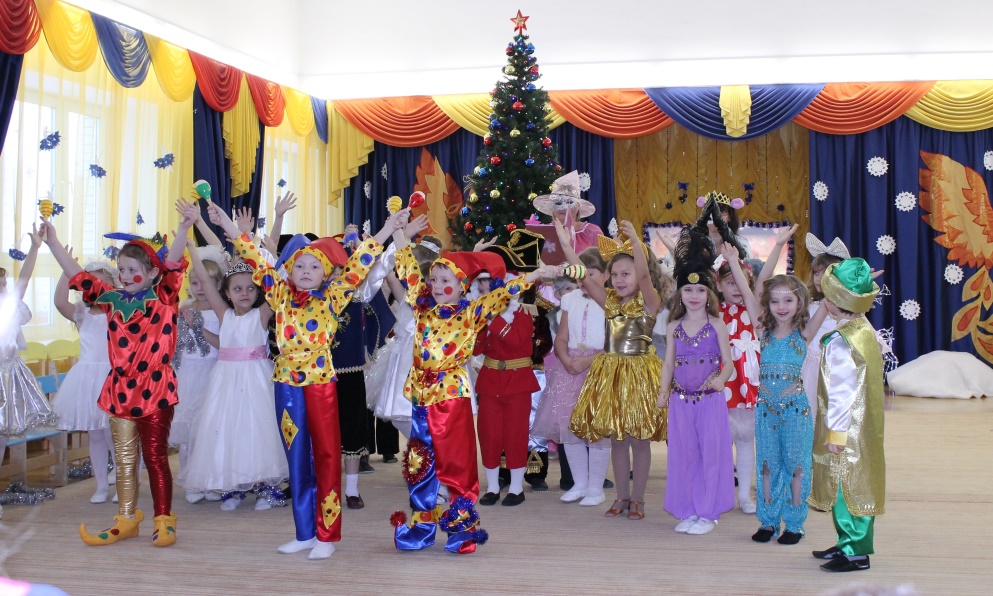  Сказка закончилась, но праздник продолжился появлением Дедушки Мороза.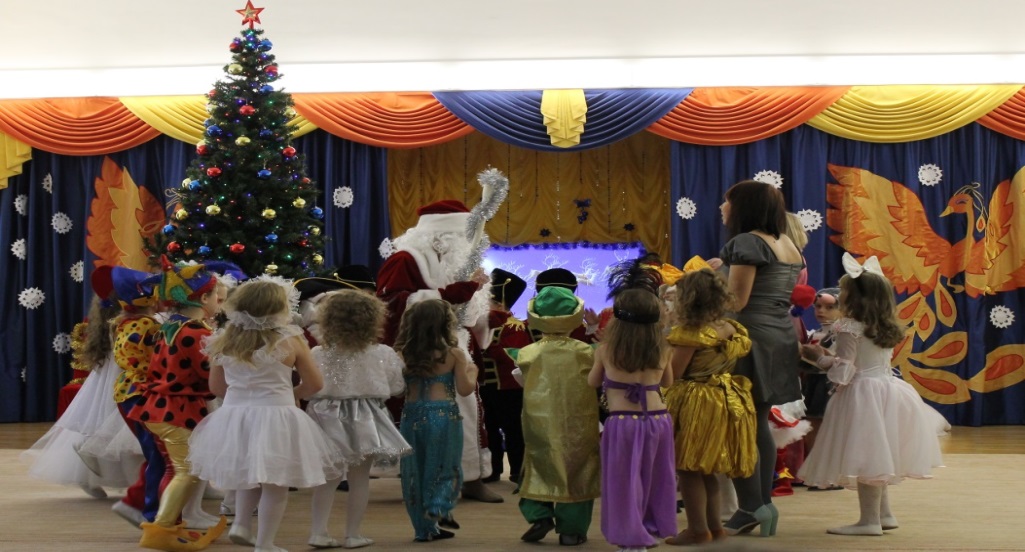 С ним  дети веселились, играли, плясали, пели, водили хороводы с родителями, а потом Дедушка Мороз нашёл в сугробе свой мешок с подарками и раздал их всем детям.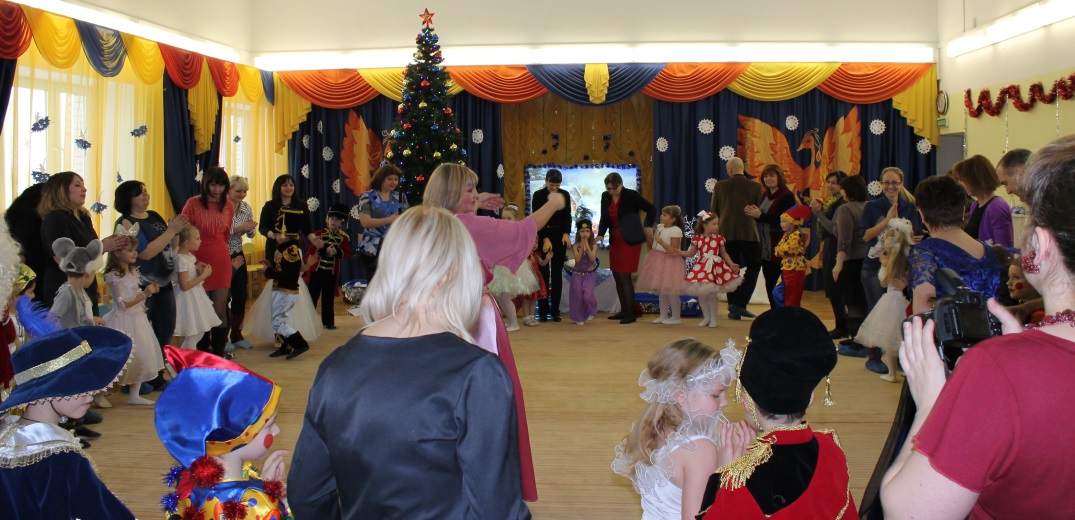 Праздник завершился, и сейчас можно смело сказать, что он удался и все остались довольны. Мы уверены, что дети и их родители надолго запомнят этот праздник, и с нетерпением будут ждать наступления следующего Нового года, чтобы снова встретиться с ним.Музыкальный руководитель Седова Алла Валентиновна.Январь 2015г.